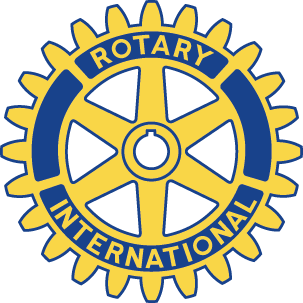 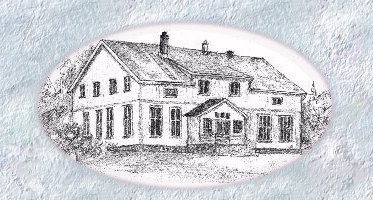 Skedsmokorset Rotaryklubb 	Ukebrev uke 3, Møte nr. 20 i Rotaryåret 2020/2021  President Ingrid åpner møtet med å minne om formålet om å gagne andre, og årets valgspråk: «Åpne dører og grip muligheter».  Hun gratulerte Torbjørn med bursdagen i dag, og klubben applauderte. Hun informerte klubben om at vårt nye medlem, Jon Olav Fjell, har meldt seg ut av klubben da han har flyttet fra Skedsmokorset. Han takket klubben for gode møter. Han vil forsøke å komme med i en rotaryklubb nær sitt nye bosted.Torskeaften 8. februar er avlyst pga. koronapandemien. Som erstatning får vi et klubbmøte med Normann om erfaringer fra redningsarbeidet under kvikkleireraset ved Ask.Presidenten ga så ordet til Monique Renee Bennett som introduserte dagens foredragsholder. Jørn Limi er økonom med utdannelse fra bl.a. University of Oregon, NHH, og med arbeidserfaring fra bl.a. Dyno og Ernst & Young før han begynte på AHUS i 2006. Der ble han økonomidirektør i 2009 og viseadministrativ direktør fra 2017. På fritiden finner vi ham ofte på sykkel. Så til foredraget. Kopi av Limis presentasjon følger vedlagt. Her refereres bare noen hovedpunkter.Akershus universitetssykehus 2035 Helse sør-øst påla regionsykehusene å utarbeide en utviklingsplan for perioden 2017 til 2035. Limi har arbeidet med utviklingen og oppfølgingen av planen. De strategiske hovedmålene peker ut fire tematiske satsningsområder:Kreftdiagnostikk og behandlingPsykisk helsevern og rusbehandlingDen eldre pasientDen kritisk syke pasientenUtviklingstrekkene frem mot 2035 anslår en økende befolkning. AHUS betjener i dag et område med en befolkning på vel 500 000 som øker til nær 700 000 i 2035. Vi får en aldrende befolkning og flere vil oppleve psykiske problemer. Flere får kreft og overlever kreft. Antall akuttinnleggelser vil også øke. Dette sammen med nye medisinske metoder gjør at AHUS må utvide sin kapasitet, spesielt innen satsningsområdene. Utviklingsplanen konkretiserer årlige delmål i en rullerende fireårsplan.AHUS er Norges største akuttsykehus. Tiltak for den kritisk syke pasienten omfatter trinnvis økning av kapasiteten. Alle pasientene vil bli tatt imot i et differensiert akuttmottaket avhengig om de kommer dit selv eller med ambulanse. De styrker også overvåkningen av pasientene under hele behandlingskjeden. Innen psykisk helsevern vil AHUS videreutvikle det lokalbaserte polikliniske og ambulante tilbud. Det sykehusbaserte helsevern vil bli samlet et en nytt psykiatribygg på Nordbyhagen. Nå er det spredt på seks steder. Konseptfasen for bygget er startet.Angående kreftdiagnostikk og behandling vil AHUS samle tilbudet for voksne i et tematisk senter. AHUS anskaffer bl.a. flere robotkirurgisystemer og diagnosesystemer. Det planlegges et strålebygg og utvidelse av somatisk kapasitet i tillegg til programmer for pasientene før og etter behandling.Sentret for eldremedisin vil utvikle tverrfaglig tilbud bl.a. for eldre med hoftebrudd, fjernoppfølging av pasienter i samarbeid med fastlege og utvikle helsetjenester på tvers av for forvaltningsnivåer.Det ble også tid for en god spørsmålsrunde før presidenten takket for et interessant og opplysende foredrag. Monique vil overlevere Limi en fortjent flaske vin neste arbeidsdag.Ingrid opplyste om det neste møtet 25 januar der forsker Øyvind Voie, FFI, foredrar om «Se opp for supersoldaten! Hvordan kan teknologi forsterke menneskelige egenskaper?» Henry Kjell, ref. DatoMandag 18.01.2021 kl. 19.30-20.30	Oppmøtte medlemmer17GjesterOve KongsteinStedVirtuelt via ZoomMøtelederPresident IngridVipps nr.	Skedsmokorset Rotaryklubb 18245Besøk andre klubber IngenBursdagerTorbjørn Faller 18 januar.TemaAkershus universitetssykehus 2035 – foredrag av viseadm dir Jørn LimiVinlotterietIkke aktuelt